A-G Completion Improvement Grant Program (EC 41590)Plan for Making Waves AcademyWhat?Making Waves Academy is projected to receive $291,377 pursuant to the A-G Completion Improvement Grant Program (EC 41590). The purpose of the grant is to help increase the number of high school students who graduate from high school with A-G eligibility. The funds will be available for use through the 2025-26 school year. So what?Making Waves Academy seeks to use this funding to expand access to coursework to satisfy A-G course requirements by establishing new partnerships with post-secondary educational institutions through a dual enrollment program. A dual enrollment program at Making Waves Academy would provide students the opportunity to earn up to two years of college credits while completing high school diploma requirements. Through a College and Career Access Partnership (CCAP) Agreement with a participating community college district, Making Waves Academy would be able to offer community college courses to participating high school students during the school day, while keeping enrollment closed to the general public (AB 288). Community input collected at a public board meeting held on March 10, 2022 necessitated revisions to our original plan. A student survey was also conducted as a recommendation from the board meeting.Now what?Making Waves Academy recommends that the board approve our A-G Completion Improvement Grant plan to start a dual enrollment program. Fiscal impact: not to exceed $35,000 per year for the first three years, then approximately $140,000 annually thereafter.Table 3. Student interest.Based on a March 2022 survey, 86 upper school students – almost equivalent in size to the current graduating class – have expressed interest in participating in an early college credit program at Making Waves Academy. When asked why, the top reasons were to help confirm their career pathway, to experience college-level rigor, and to save money on college tuition. When asked what subjects they would study, business and science ranked highest, followed by arts and communication.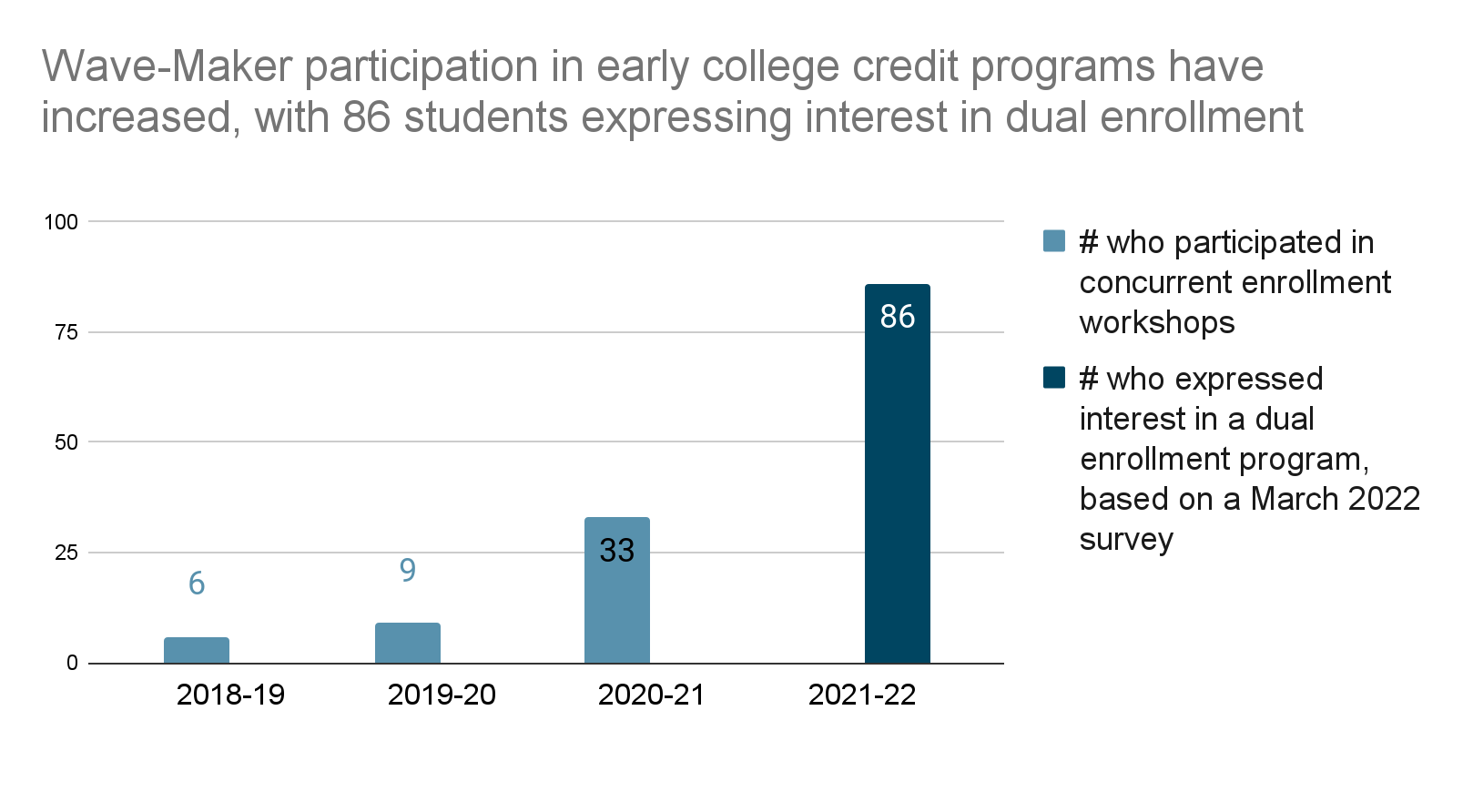 Table 4. Proposed budget. To launch a dual enrollment program at Making Waves Academy, grant funding will be used towards instructional materials, professional development, and hiring a full-time administrator. The administrator will plan, organize, and provide oversight for all functions and activities related to dual enrollment, concurrent enrollment, and related initiatives. 2022-23 will be a planning year, with the first cohort of students beginning in 2023-24.Table 10. Examples of dual enrollment courses offered by Contra Costa College through neighboring high schools.Table 11. A draft timeline for Year 1 (AY 2022-23).Table 1. Revisions based on community input.In order to ensure community and stakeholder input, the plan shall be discussed at a regularly scheduled meeting by the governing board of the school district, county board of education, or governing body of the charter school and adopted at a subsequent regularly scheduled meeting.Community input collected at a public board meeting held on March 10, 2022 necessitated revisions to our original plan. A student survey was also conducted as a recommendation from the board meeting. The revised plan was completed on April 1, 2022.Three essential questions emerged from the public discussion. The plan now reflects revisions in response to these questions, but are highlighted below for ease of reference.What is the value proposition for this particular dual enrollment program?The primary value proposition of this dual enrollment program is to increase college completion rates among our college-bound graduates through early credit accumulation. A dual enrollment program at Making Waves Academy would provide students the opportunity to earn up to two years of college credits while completing high school diploma requirements.What does student interest look like for a dual enrollment program?Based on a March 2022 survey, 86 upper school students – almost equivalent in size to the current graduating class at Making Waves Academy – have expressed interest in participating in an early college credit program.What are the ongoing projected expenses for continuing the dual enrollment program after the grant funding depletes?The fiscal impact of a dual enrollment program is not to exceed $35,000 per year for the first three years, then approximately $140,000 annually thereafter.The A-G Completion Improvement Grant plan is scheduled for vote and adoption at a subsequent public board meeting, scheduled on May 5, 2022.If in its implementation a dual enrollment program becomes impossible or impractical to continue, or if unforeseen or unavoidable circumstances would result in insurmountable delay or expense, the grant would be used towards expanding options for credit recovery or elective courses to supplement, not supplant, current services.Table 2. Description of use of funds.A grant recipient shall develop a plan on or before April 1, 2022, describing how the funds received under this section will increase or improve services for unduplicated pupils to improve A–G eligibility, including information about the number of pupils identified for opportunities to retake courses pursuant to paragraph (2) of subdivision (e). Making Waves Academy developed its original plan for the A-G Completion Improvement Grant Program on February 17, 2022. Following community input and discussion at a public board meeting, the revised plan was completed on April 1, 2022.Making Waves Academy seeks to use this funding to expand access to coursework to satisfy A-G course requirements by establishing new partnerships with post-secondary educational institutions through a dual enrollment program. The primary value proposition of a dual enrollment program is to increase college completion rates among our college-bound graduates through early credit accumulation. A dual enrollment program at Making Waves Academy would provide students the opportunity to earn up to two years of college credits while completing high school diploma requirements. Through a College and Career Access Partnership (CCAP) Agreement with a participating community college district, Making Waves Academy would be able to offer community college courses to participating high school students during the school day, while keeping enrollment closed to the general public (AB 288). All students will have the option to enroll in courses offered through the dual enrollment program, including 176 students currently identified as needing to retake courses. If in its implementation a dual enrollment program becomes impossible or impractical to continue, or if unforeseen or unavoidable circumstances would result in insurmountable delay or expense, the grant would be used towards expanding options for credit recovery or elective courses to supplement, not supplant, current services.2022-232023-242024-252025-26Planning yearYear 1Year 2Year 3RevenuesA-G Completion Improvement Grant$97,125.66$97,125.66$97,125.66$0ExpensesCertificated pupil support administrator salary, health and welfare benefits and insurance, and taxes$115,154$118,608.62$122,166.88$125,831.89Instructional materials$5,000$5,000$5,000$5,000Conferences and professional development$4,000$4,000$4,000$4,000Funds to be raised($27,028.34)($30,482.96)($34,041.22)($134,831.89)Table 5. Supplement, not supplant.The plan shall include information regarding how the plan and described services supplement, and do not supplant, those services identified in the school district’s local control and accountability plan required pursuant to Section 52060, the county superintendent of schools’ local control and accountability plan required pursuant to Section 52066, or the charter school’s local control and accountability plan required pursuant to Section 47605 or 47605.6 and Section 47606.5, and the local educational agency’s learning recovery program plan adopted pursuant to Section 43522.Making Waves Academy does not currently offer a dual enrollment program, therefore use of this grant to develop such an opportunity would supplement, not supplant, our current services. Table 6. Nondiscrimination policy.The plan shall also include a description of the extent to which all pupils within the local educational agency, particularly unduplicated pupils, will have access to A–G courses approved by the University of California.All students at Making Waves Academy may participate in our dual enrollment program, which, pursuant to Education Code Section 41590, is designed to help increase the number of high school students who graduate from high school with A-G eligibility.In accordance with our institutional goals, the dual enrollment program at Making Waves Academy remains committed to using funding from the A-G Completion Improvement Grant to expand access to coursework to satisfy A-G course requirements by establishing new partnerships with post-secondary educational institutions.Our dual enrollment program is compliant with our school nondiscrimination policy.MWA does not discriminate against any student or employee on the basis of actual or perceived disability, gender, gender identity, gender expression, nationality, race or ethnicity, citizenship, immigration status, religion, religious affiliation, sexual orientation, or any other characteristic that is contained in the definition of hate crimes in the California Penal Code. MWA adheres to all provisions of federal law related to students with disabilities, including, but not limited to, Section 504 of the Rehabilitation Act of 1973, Title II of the Americans with Disabilities Act of 1990 (“ADA”), and the Individuals with Disabilities Education Improvement Act of 2004 (“IDEIA”). MWA is committed to providing a work and educational atmosphere that is free of unlawful harassment under Title IX of the Education Amendments of 1972 (sex); Titles IV, VI, and VII of the Civil Rights Act of 1964 (race, color, or national origin); The Age Discrimination in Employment Act of 1967; The Age Discrimination Act of 1975; the IDEIA; and Section 504 and Title II of the ADA (mental or physical disability). MWA also prohibits sexual harassment, including cyber sexual bullying, and harassment based upon pregnancy, childbirth or related medical conditions, race or ethnicity, religion, religious affiliation, creed, color, immigration status, gender, gender identity, gender expression, national origin or ancestry, physical or mental disability, medical condition, marital status, age, sexual orientation, or any other basis protected by federal, state, local law, ordinance or regulation. MWA does not condone or tolerate harassment of any type, including discrimination, intimidation, or bullying, including cyber sexual bullying, by any employee, independent contractor or other person with which MWA does business, or any other individual, student, or volunteer. This applies to all employees, students, or volunteers and relationships, regardless of position or gender. MWA will promptly and thoroughly investigate any complaint of harassment and take appropriate corrective action, if warranted. The lack of English language skills will not be a barrier to admission or participation in MWA’s programs or activities. MWA prohibits retaliation against anyone who files a complaint or who participates in a complaint investigation. Any student who believes they have been subject to misconduct prohibited by this Policy or has witnessed such prohibited misconduct is encouraged to immediately report any act of such misconduct to the Coordinator: Dean of Students, 4123 Lakeside Drive Richmond, CA 94806 Ph. (510) 262-1511. Complaints regarding such misconduct may also be made to the U.S. Department of Education, Office for Civil Rights.Table 7. Mid-cycle report.A grant recipient shall report to the Superintendent on or before December 31, 2023, on how they are measuring the impact of the funds received under this section on their A–G completion rate, as identified within their plan, and the outcomes based on those measurements.Making Waves Academy plans to prepare a mid-cycle report on the A-G completion rate, as identified within our plan, and the outcomes based on those measurements. Table 8. Report to legislature.The department shall compile the information reported pursuant to this subdivision and submit a report to the appropriate policy and fiscal committees of the Legislature on or before April 30, 2024, and shall update the state board on the contents of that report at a regularly scheduled meeting of the state board.Not applicable to Making Waves Academy.Table 9. Final report.A grant recipient shall report to the Superintendent on or before August 31, 2026, on final outcomes that measure the impact of the funds received under this section on their A–G completion rate.Making Waves Academy plans to prepare a report on the final outcomes related to our A-G completion rate.DateCourse Secondary CourseHigh SchoolTypeFall 2019CIS 166ABasic Web Page DevelopmentDe Anza HSArticulatedFall 2019MEDIC 150Medical TerminologyDe Anza HSDual EnrollmentFall 2019ENGL 1AComposition and ReadingMare Island TechDual EnrollmentSpring 2020COUNS 120Managing College SuccessAspire AcademySpring 2020ADJUS 135Law and DemocracyDe Anza HSDual EnrollmentSpring 2020CIS 166BAdvanced Webpage DevelopmentDe Anza HSDual EnrollmentSpring 2020MEDIC 206EHRs and Computer ApplicationsDe Anza HSDual EnrollmentSpring 2020CIS 166ABasic Web Page DevelopmentEl Cerrito HSDual EnrollmentSpring 2020CIS 166BAdvanced Webpage DevelopmentEl Cerrito HSDual EnrollmentSpring 2020Coun 140Job StrategiesGreenwoodDual EnrollmentSpring 2020BOT 210AKeyboard Skills through Word ProcessingKennedy HSDual EnrollmentSpring 2020CIS 166ABasic Web Page DevelopmentKennedy HSArticulatedSpring 2020CIS 166BAdvanced Webpage DevelopmentKennedy HSArticulatedSpring 2020CIS 190BWindows FundamentalsKennedy HSDual EnrollmentSpring 2020ENGL 1CCritical Thinking and Advanced CompositionMare Island TechDual EnrollmentSpring 2020ENGIN 112Introduction to EngineeringPinole Valley  HSArticulatedSpring 2021ADJUS 135Law and DemocracyRichmond HSDual EnrollmentSpring 2022ENGIN 112Introduction to EngineeringRichmond HSArticulatedSummer 2019MATH 164Introduction to Probability and StatisticsMare Island TechSummer 2019SPCH 120Public SpeakingMare Island TechTaskOwnerDue DateInitial course inquiry for subsequent academic yearEarly College Administrator07/01/2022Utilize AY22 student survey to gauge interest in potential Dual Enrollment coursesEarly College Administrator8/01/2022Collaborate with DAIs to identify potential Dual Enrollment courses and begin planning on CCAP agreementEarly College Administrator9/01/2022Develop Dual Enrollment Policy for studentsEarly College Administrator9/01/2022First round – meet with Finance Team and Contra Costa College to discuss apportionmentEarly College Administrator9/01/2022Prepare a share-out for the Curriculum and Instruction Review Advisory Committee (CIRAC)Early College Administrator10/01/2022Finalize course requests for the subsequent academic yearEarly College Administrator11/01/2022Establish outreach and enrollment planEarly College Administrator11/01/2022Second round – meet with Finance Team and Contra Costa College to discuss apportionmentEarly College Administrator11/01/2022Complete draft of CCAP agreementEarly College Administrator11/01/2022Convene content teams, DAIs, Contra Costa College to discuss curriculum alignmentEarly College Administrator12/01/2022Develop and deliver info sessions and marketing materials regarding Dual Enrollment opportunitiesEarly College Administrator12/01/2022Work with Academic Advising Coordinator to include Dual Enrollment course on Course Selection form for AY 23-24Early College Administrator12/01/2022Develop timeline/checkpoints of required elements students must complete to take part in Dual Enrollment.Early College Administrator01/01/2023Identify students that selected a Dual Enrollment course and prepare an in-depth Dual Enrollment workshop to provide overview of the opportunity, commitment, and process from registration to the first day of courses.Early College Administrator01/01/2023Submit student course requests to Contra Costa CollegeEarly College Administrator02/01/2023Making Waves Academy votes for approval of the CCAP agreementEarly College Administrator02/01/2023Contra Costa College votes for approval of the CCAP agreementEarly College Administrator02/01/2023Confirm teacher Early College AdministratorDesignee of Making Waves Academy signs the CCAP agreementEarly College Administrator05/01/2023Designee of Contra Costa College countersigns the CCAP agreementEarly College Administrator05/01/2023Plan curriculum and lessons for supplemental study classes to support Dual Enrollment studentsEarly College Administrator06/01 - 7/01/2023First day of dual enrollment class at Making Waves AcademyEarly College Administrator08/16/2023